ПРАВИТЕЛЬСТВО СВЕРДЛОВСКОЙ ОБЛАСТИ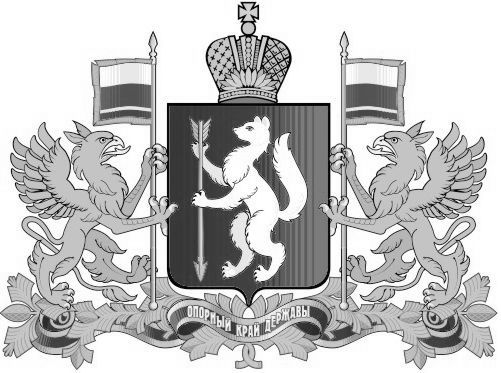 МИНИСТЕРСТВО ЭКОНОМИКИСВЕРДЛОВСКОЙ ОБЛАСТИПРИКАЗ________________                                                                  		№ ________г. ЕкатеринбургО внесении изменений в приказ Министерства экономики Свердловской области от 30.03.2016 № 24 «Об утверждении состава рабочей группы по внесению изменений в нормативные правовые акты Свердловской области, регулирующие проведение процедуры оценки регулирующего воздействия проектов и экспертизы действующих нормативных правовых актов»П Р И К А З Ы В А Ю:1. Внести в приказ Министерства экономики Свердловской области от 30.03.2016 № 24 «Об утверждении состава рабочей группы по внесению изменений в нормативные правовые акты Свердловской области, регулирующие проведение процедуры оценки регулирующего воздействия проектов и экспертизы действующих нормативных правовых актов» (с изменениями, внесёнными приказом Министерства экономики Свердловской области от 02.06.2016 № 37), следующие изменения:1) пункт 1 после слов «проведение процедуры оценки регулирующего воздействия» дополнить словами «(далее – ОРВ)»;2) в пункте 2:абзац один после слов «в сфере ОРВ» дополнить словами «и экспертизы», слово «порядков» исключить;абзац второй дополнить словом «порядка» перед словами «проведения публичных консультаций»;абзац третий дополнить словом «порядка» перед словами «проведения согласительных совещаний»; дополнить пункт следующим абзацем:«- порядка проведения экспертизы действующих нормативных правовых актов.»;3) в пункте 3:цифру «2016» заменить на «2017»;дополнить пунктами 3-1 и 3-2 следующего содержания:«3-1. Рабочей группе представить предложения по внесению изменений в нормативную базу по экспертизе действующих нормативных правовых актов в срок до 01 сентября 2017 года.3-2. Членам рабочей группы направлять предложения по совершенствованию нормативной базы в сфере ОРВ и экспертизы в адрес Министерства экономики Свердловской области по мере необходимости для рассмотрения на заседаниях рабочей группы.».2. Внести изменения в состав рабочей группы по внесению изменений в нормативные правовые акты Свердловской области, регулирующие проведение процедуры оценки регулирующего воздействия проектов и экспертизы действующих нормативных правовых актов, утверждённый приказом Министерства экономики Свердловской области от 30.03.2016 № 24, изложив его в новой редакции (прилагается). 3. Контроль за исполнением настоящего приказа возложить на Заместителя Министра экономики Свердловской области А.Ю. Ускову.Министр	Д.Ю. НоженкоУТВЕРЖДЕНприказом Министерства экономики
Свердловской области
от_________________ № __________СОСТАВ 
рабочей группы по внесению изменений в нормативные правовые акты Свердловской области, регулирующие проведение процедуры оценки регулирующего воздействия проектов и экспертизы действующих нормативных правовых актов1.Ноженко 
Дмитрий Юрьевич–Министр экономики Свердловской области, руководитель рабочей группы2.Ускова 
Анна Юрьевна–Заместитель Министра экономики Свердловской области, заместитель руководителя рабочей группы3.Рахмеева Ирина Игоревна–начальник отдела совершенствования регуляторной политики Министерства экономики Свердловской области, секретарь рабочей группыЧлены рабочей группы:Члены рабочей группы:Члены рабочей группы:Члены рабочей группы:4.ВасютинскийИгорь Витальевич–начальник отдела государственной службы, кадров и юридической работы Министерства транспорта и с связи Свердловской области (по согласованию)5.ВоротковПавел Александрович–советник Президента Уральской торгово-промышленной палаты (по согласованию)6.ГоловинаИрина Витальевна–Руководитель Аппарата Уполномоченного по защите прав предпринимателей в Свердловской области (по согласованию)7.Головченко Алексей Васильевич–председатель комитета по ОРВ регионального отделения общероссийской общественной организации «Деловая Россия» (по согласованию)8.Денисова Ольга Николаевна–заместитель начальника отдела судебно-претензионной работы Министерства по управлению государственным имуществом Свердловской области (по согласованию)9.КудрявцевИгорь Викторович–Исполнительный Вице - президент регионального объединения работодателей «Свердловский областной союз промышленников и предпринимателей» (по согласованию)10.Макаров Александр Викторович–Вице - президент Уральской Торгово- Промышленной палаты (по согласованию)11.Обухова Анна Александровна–Начальник отдела нормативно-правового регулирования инвестиционной деятельности и государственных закупок Министерства инвестиций и развития Свердловской области12.Падерин Иван Михайлович–начальник отдела территориального планирования и городской среды Министерства строительства и развития инфраструктуры Свердловской области (по согласованию)13.Сафронов Антон Владимирович–начальник отдела государственной гражданской службы, кадров и юридической работы Министерства природных ресурсов и экологии Свердловской области (по согласованию)14.ТрахтенбергАлександр Соломонович–Член отраслевой экспертной группы «Условия ведения бизнеса» Координационного совета по оценке регулирующего воздействия Свердловской области15.Трушке Кристина Викторовна –ведущий специалист отдела правовой работы Министерства агропромышленного комплекса и продовольствия Свердловской области (по согласованию)16.Ханин
Дмитрий Николаевич–член Совета Общероссийской общественной организации малого и среднего предпринимательства Свердловского областного отделения «Опора России» (по согласованию)17.Харламов 
Евгений Вячеславович–руководитель аналитического департамента Свердловского областного Союза промышленников и предпринимателей (по согласованию)18.Шурыгина Ирина Ринатовна–Главный специалист отдела государственной службы, кадров, правовой и организационной работы Министерства промышленности и науки Свердловской области